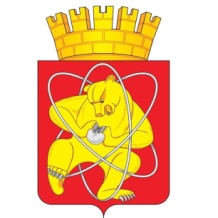 Муниципальное образование «Закрытое административно – территориальное образование  Железногорск Красноярского края»АДМИНИСТРАЦИЯ ЗАТО г. ЖЕЛЕЗНОГОРСКПОСТАНОВЛЕНИЕ24.05.2019			 								 № 1114г. ЖелезногорскОб утверждении Порядка сноса зеленых насаждений на территории ЗАТО Железногорск Руководствуясь статьей 16 Федерального закона от 06.10.2003 № 131-ФЗ «Об общих принципах организации местного самоуправления в Российской Федерации», Федеральным законом от 10.01.2002 № 7-ФЗ «Об охране окружающей среды», Правилами благоустройства территории ЗАТО Железногорск, утвержденными решением Совета депутатов ЗАТО Железногорск от 07.09.2017 № 22-91Р, в целях сохранения благоприятной окружающей среды, повышения ответственности за сохранность зеленых насаждений, а также расчета восстановительной стоимости зеленых насаждений при вынужденном сносе и ущерба при самовольном сносе зеленых насаждений на территории ЗАТО Железногорск,ПОСТАНОВЛЯЮ:1. Утвердить Порядок сноса зеленых насаждений на территории ЗАТО Железногорск  (приложение).2. Отменить постановление Администрации ЗАТО г. Железногорск от 21.02.2018 № 399 «Об утверждении Порядка проведения компенсационных посадок, восстановления сносимых зеленых насаждений, методики расчета восстановительной стоимости зеленых насаждений на территории ЗАТО Железногорск».3. Управлению делами Администрации ЗАТО г. Железногорск (Е. В. Андросова) довести настоящее постановление до сведения населения через газету «Город и горожане».4. Отделу общественных связей Администрации ЗАТО г. Железногорск (И. С. Пикалова) разместить настоящее постановление на официальном сайте муниципального образования «Закрытое административно-территориальное образование город Железногорск Красноярского края» в информационно-телекоммуникационной сети «Интернет».5. Контроль над исполнением настоящего постановления возложить на первого заместителя Главы ЗАТО г. Железногорск по жилищно-коммунальному хозяйству С. Е. Пешкова.6. Настоящее постановление  вступает в силу после его официального опубликования.Глава ЗАТО г. Железногорск							И. Г. КуксинПриложениек постановлению Администрации ЗАТО г. Железногорскот  24.05.2019.  № 1114ПОРЯДОК сноса зеленых насаждений на территории ЗАТО Железногорск1. Основные положения1.1. Настоящий порядок разработан в соответствии с Федеральным законом от 06.10.2003 № 131-ФЗ «Об общих принципах организации местного самоуправления в Российской Федерации», Федеральным законом от 10.01.2002 № 7-ФЗ «Об охране окружающей среды», Правилами благоустройства территории ЗАТО Железногорск, утвержденными решением Совета депутатов ЗАТО Железногорск от 07.09.2017 № 22-91Р и распространяется на правоотношения по сносу зеленых насаждений на земельных участках, находящихся в муниципальной собственности ЗАТО Железногорск либо на земельных участках государственная собственность на которые не разграничена.1.2. В настоящем Порядке применяются следующие термины с соответствующими определениями:зеленые насаждения — совокупность древесных, кустарниковых и травянистых растений на территории ЗАТО Железногорск;вынужденный снос зеленых насаждений — снос зеленых насаждений, выполнение которого объективно необходимо;самовольный снос зеленых насаждений — снос или уничтожение зеленых насаждений без предварительного оформления соответствующих документов;уничтожение зеленых насаждений — причинение вреда зеленым насаждениям, влекущее прекращение роста и гибель растений. Причинение вреда зеленым насаждениям может быть механическим с нарушением целостности ветвей, коры, корневой системы, нарушением целостности живого надпочвенного покрова, загрязнением зеленых насаждений либо почвы в корневой зоне вредными веществами, поджог;повреждение зеленых насаждений — причинение вреда зеленым насаждениям, не влекущее прекращение роста;восстановительная стоимость зеленых насаждений — стоимостная оценка типичных видов зеленых насаждений и объектов озеленения, проведенная суммированием всех видов затрат, связанных с их созданием и содержанием, в пересчете на 1 условное дерево, кустарник, единицу площади, погонный метр и (или) другую удельную единицу.1.3. Настоящий Порядок не распространяется на:- снос зеленых насаждений в границах придорожных полос автомобильных дорог общего пользования местного значения при проведении работ по содержанию дорог общего пользования местного значения на основании муниципального контракта, заключенного с владельцем дороги, или муниципального задания;- снос зеленых насаждений на земельных участках, находящихся в муниципальной собственности и предоставленных в аренду гражданам для целей садоводства, огородничества, личного подсобного хозяйства;- снос зеленых насаждений на территориях общего пользования некоммерческих организаций, создаваемых гражданами для ведения садоводства и огородничества.2. Порядок оформления документов на снос зеленых насаждений2.1. Юридическое или физическое лицо (далее - Заявитель), желающее получить Разрешение на вынужденный снос зеленых насаждений, обращается с письменным заявлением (приложение № 1) в Управление городского хозяйства Администрации ЗАТО г. Железногорск (далее - УГХ Администрации ЗАТО г. Железногорск). Письменное заявление должно содержать следующие сведения:- данные о Заявителе, в том числе об организационно-правовой форме, юридическом и почтовом адресе, должности и Ф.И.О. руководителя организации;- наименования и количество зеленых насаждений;- адрес места размещения зеленых насаждений;- причину вынужденного сноса.2.2. К заявлению прилагаются документы:- документы, подтверждающие право пользования земельным участком;- документы, подтверждающие использование земель и земельных участков, находящихся в муниципальной собственности без предоставления земельных участков и установления сервитута, публичного сервитута в случаях установленных законодательством Российской Федерации;- план-схема места размещения существующих зеленых насаждений;- проект благоустройства и озеленения территории;- разрешение на строительство в случае осуществления строительства и реконструкции зданий и сооружений;- уведомление о соответствии указанных в уведомлении о планируемых строительстве или реконструкции объекта индивидуального жилищного строительства или садового дома параметров объекта индивидуального жилищного строительства или садового дома установленным параметрам и допустимости размещения объекта индивидуального жилищного строительства или садового дома на земельном участке;- разрешение на проведение земляных работ при производстве работ по прокладке инженерных коммуникаций.2.3. После представления необходимых документов УГХ Администрации ЗАТО г. Железногорск в течение 10 дней организует обследование указанного участка.2.4. В результате обследования определяется количество, видовой состав и качественное состояние зеленых насаждений, производится расчет восстановительной стоимости в соответствии с Методикой определения восстановительной стоимости зеленых насаждений (приложение № 3) и оформляется акт оценки зеленых насаждений (приложение № 2).2.5. Акт оценки зеленых насаждений (далее — акт оценки), в котором определяется восстановительная стоимость зеленых насаждений, составляется во всех случаях вынужденного сноса, обрезки, пересадки, а также при повреждении или уничтожении зеленых насаждений.2.6. Акт оценки составляется комиссией, в которую в обязательном порядке включаются Заявитель либо лицо, виновное в повреждении или уничтожении зеленых насаждений, специалисты УГХ Администрации ЗАТО г. Железногорск, МБУ «Городское лесное хозяйство» и (или) представители организации, осуществляющей выполнение работ по содержанию зеленых насаждений на основании муниципального контракта заключенного, с Администрацией ЗАТО г. Железногорск, или муниципального задания.2.7. Акт оценки утверждается руководителем УГХ Администрации ЗАТО г. Железногорск.2.8. Заявитель при вынужденном сносе, обрезке, пересадке зеленых насаждений или лицо, виновное в самовольном сносе зеленых насаждений, обеспечивает оплату восстановительной стоимости, определяемой в соответствии с Методикой расчета восстановительной стоимости зеленых насаждений.2.9. Денежные средства от оплаты восстановительной стоимости зеленых насаждений поступают в бюджет ЗАТО Железногорск.2.10. После представления в УГХ Администрации ЗАТО г. Железногорск платежного документа об оплате восстановительной стоимости Заявителю в течение 10 дней выдается Разрешение на вынужденный снос зеленых насаждений (приложение № 4).Приложение № 1к Порядку сноса насаждений на территории ЗАТО ЖелезногорскРуководителю  УГХ  АдминистрацииЗАТО г. Железногорск Л. М. Антоненкоот ______________________________________________________________т. ______________________________ЗАЯВЛЕНИЕ«____» ________________20__ годПодпись ______________________Приложение № 2к Порядку сноса насаждений на территории ЗАТО ЖелезногорскУтверждаю:Руководитель УГХ АдминистрацииЗАТО Железногорск________________ Л. М. Антоненко«____» ________________20__ г.АКТоценки зеленых насаждений, предлагаемых к вынужденному сносу или обрезке.«____» ____________ 20__ г.                                     		        г. ЖелезногорскКомиссия в составе:_____________________________________________________________________,_____________________________________________________________________,_____________________________________________________________________,_____________________________________________________________________,в присутствии заявителя _______________________________________________,произвела   визуальный   осмотр   зелёных   насаждений,   предлагаемых   к вынужденному сносу или обрезке на территории __________________________.В результате осмотра установлено:1. Снос или обрезка зеленых насаждений рассматривается на основании _______________________________________________________________________.2. Общая площадь участка составляет: ______________________________.3. Под снос или обрезку рассматриваются зеленые насаждения в количестве: __________________________________________________________.4. Качественное состояние зеленых насаждений: ___________________________________________________________________________________________.Расчет  восстановительной  стоимости  (руб.) в соответствии Методикой расчета   восстановительной  стоимости  зеленых  насаждений,  утвержденной Постановлением Администрации ЗАТО г. Железногорск № _____ от ________:Деревья:Кустарники:Газоны, цветники:Общая восстановительная стоимость зеленых насаждений, предлагаемых к вынужденному сносу, составляет ___________ рублей.РЕШЕНИЕ:Либо:Заявителю после получения в Управлении городского хозяйства Администрации ЗАТО г. Железногорск разрешения на вынужденный снос зеленых насаждений:Произвести удаление ___________________________________.По окончании работ восстановить нарушенное благоустройство, очистить территорию от порубочных остатков.Либо: С целью получения разрешения на  вынужденный снос  зеленых насаждений  в Управлении городского хозяйства Администрации ЗАТО г. Железногорск, Заявителю:1.	Представить платежные документы, подтверждающие оплату восстановительной стоимости на момент обращения за разрешением.2.	Произвести удаление ___________________________________.3.	По окончании работ восстановить нарушенное благоустройство, очистить территорию от порубочных остатков.Подписи членов Комиссии:_____________________________                  	  ________________________________________________________                  	  ________________________________________________________                  	  ___________________________Приложение № 3к Порядку сноса насаждений на территории ЗАТО ЖелезногорскМЕТОДИКАрасчета восстановительной стоимости зеленых насаждений в случае их вынужденного или самовольного сноса1. Восстановительная стоимость зеленых насаждений определяется по типу, породам, диаметру ствола, возрасту насаждений (таблицы 1, 2, 3) и зависит от  качественного их состояния, категории озелененной территории, а так же характера проводимых работ. Восстановительная стоимость зеленых насаждений определяется следующим образом:- для деревьев, кустарниковВС = , гдеВС — восстановительная стоимость зеленых насаждений,Сдер.,куст. — восстановительная стоимость одного дерева соответствующей породы и диаметра ствола (таблица 1), кустарника определенного возраста и типа посадки (таблица 2),Ккач. — коэффициент, зависящий от качественного состояния зеленых насаждений (таблица 4),Ккат. — коэффициент, зависящий от категории озелененной территории (таблица 5),Краб. — коэффициент, зависящий от вида проводимых работ (таблица 6),n — количество деревьев, кустарников;- для газонов, цветниковВС = , гдеСгазон. — восстановительная стоимость одного квадратного метра газона или цветника (таблица 3),Ккач. — коэффициент, зависящий от качественного состояния зеленых насаждений (таблица 4),Ккат. — коэффициент, зависящий от категории озелененной территории (таблица 5),Краб. — коэффициент, зависящий от вида проводимых работ (таблица 6),S — площадь газона, цветника. Таблица 1Определение восстановительной стоимости одного дерева в зависимости от его породы и диаметра ствола*Если дерево имеет несколько стволов, то в расчетах учитывается один ствол с наибольшим диаметром. Если второстепенный ствол достиг на высоте 1,3 м в диаметре 5 см и расположен на расстоянии 0,5 м и более от основного ствола, то данный ствол считается как отдельное дерево.Таблица 2Определение восстановительной стоимости одного кустарника в зависимости от его возраста и способа посадкиТаблица 3Определение восстановительной стоимости одного квадратного метра газона, цветника в зависимости от типаТаблица 4Значение коэффициента, зависящего от качественного состояния зеленых насаждений*В случае самовольного сноса зеленых насаждений данные коэффициенты не учитываются.Таблица 5Значение коэффициента, зависящего от категории озелененной территорииТаблица 6Значение коэффициента, зависящего от типа проводимых работ Приложение № 4к Порядку сноса насаждений на территории ЗАТО ЖелезногорскРазрешение № 12-09-___/___на вынужденный снос зеленых насажденийНастоящее разрешение выдано на основании Правил благоустройства ЗАТО Железногорск, утвержденных решением Совета депутатов ЗАТО г. Железногорск Красноярского края от 07.09.2017 № 22-91Р, постановления Администрации ЗАТО г. Железногорск от ___________ № ________ «Об утверждении Порядка сноса зеленых насаждений на территории ЗАТО Железногорск», акта оценки зеленых насаждений, предлагаемых к вынужденному сносу от ____«______»20___г.Наименование юридического или физического лица: _______________________Перечень зеленых насаждений, подлежащих сносу: ________________________Местонахождение зеленых насаждений: _________________________________Причина сноса зеленых насаждений: ____________________________________Условия разрешения сноса зеленых насаждений: __________________________Руководитель УГХАдминистрации              	________________________          Л. М. АнтоненкоЗАТО г. Железногорск                     		м.п.Разрешение получил: ________________________ «____» _____________20__ г.Прошу Вас выдать разрешение на вынужденный сносПрошу Вас выдать разрешение на вынужденный сносПрошу Вас выдать разрешение на вынужденный сносПрошу Вас выдать разрешение на вынужденный сносПрошу Вас выдать разрешение на вынужденный сноспроизрастающих по адресу:произрастающих по адресу:причина вынужденного сноса:причина вынужденного сноса:причина вынужденного сноса:основания для сноса:№п/пВид деревьевДиаметр стволаКоли-чество деревьевВосста-нови-тельная стоимость одного дереваКоэффициентыКоэффициентыКоэффициентыСтоимость, руб.№п/пВид деревьевДиаметр стволаКоли-чество деревьевВосста-нови-тельная стоимость одного деревакачествен-ного состояниякатего-рии терри-ториитипа проводи-мых работСтоимость, руб.ИТОГО:ИТОГО:-----№п/пВид кустар-ников, в т.ч. вид посадкиВозраст кустар-никовКоли-чество кустар-никовВосстано-вительная стоимость одного кустар-никаКоэффициентыКоэффициентыКоэффициентыСтоимость, руб.№п/пВид кустар-ников, в т.ч. вид посадкиВозраст кустар-никовКоли-чество кустар-никовВосстано-вительная стоимость одного кустар-никакачествен-ного состояниякатего-рии терри-ториитипа проводи-мых работСтоимость, руб.ИТОГО:ИТОГО:-----№п/пВид газонов, цветниковПлощадь газоновВосстано-вительная стоимость одного кустарникаКоэффициентыКоэффициентыКоэффициентыСтоимость, руб.№п/пВид газонов, цветниковПлощадь газоновВосстано-вительная стоимость одного кустарникакачествен-ного состояниякатего-рии терри-ториитипа проводимых работСтоимость, руб.ИТОГО:ИТОГО:-----№ п/пДиаметр дерева на высоте 1,3 м  *Восстановительная стоимость одного дерева, руб.Восстановительная стоимость одного дерева, руб.Восстановительная стоимость одного дерева, руб.Восстановительная стоимость одного дерева, руб.№ п/пДиаметр дерева на высоте 1,3 м  *Дуб, кедр, туяЛипа, пихта, сосна, ель, орех, лиственница, можжевельник Береза, боярышник, рябина, вяз, сирень, клен, черемуха, лох, яблоня, иваТополь бальзамический, клен ясенелистный1Саженцы16578284142422427621381690414368837441922091312481491374563728220951017122856142802554612193319666483329007142209311046522333148162485412427621437289182816814084704242111020309301546577324626112233139165708285497112243534817674883752821326364531822791135454142837558187799389562715303811019055952856961632392151960798045868173440319201601008060411836408722043610218611019384142420712103566214204041976209881049462832144441862209311046662822484584322921114616869235247500237501187571112456480522402612013718025604915624578122897353267051366256831284176982780541272706413532811228905578427892139468354291005799428997144988699№п/пВозраст кустарниковВосстановительная стоимость одного кустарника, руб.Восстановительная стоимость одного кустарника, руб.№п/пВозраст кустарниковСвободно растущийВ живой изгороди1До 5 лет3451382От 5 до 10 лет4832073Свыше 10 лет690345Вид газоновВосстановительная стоимость 1 кв. м газонов, цветников, руб.Газоны партерные138Газоны обыкновенные69Газоны луговые35Цветники690Качественное состояниеПризнаки качественного состоянияКоэффициент*хорошеезеленые насаждения здоровые, нормально развитые, признаков болезней и вредителей нет; повреждение ствола и скелетных ветвей, ран и дупел нет1удовлетворительноезеленые насаждения здоровые, но с замедленным ростом, неравномерно развитой кроной, недостаточно облиственные с наличием незначительных механических повреждений и небольших дупел0,75неудовлетворительноезеленые насаждения сильно ослабленные, ствол имеет искривления; крона слабо развита; наличие усыхающих или усохших ветвей; прирост однолетних побегов незначительный, суховершинность; механические повреждения ствола значительные, имеются дупла0,5аварийноенежизнеспособные зеленые насаждения, возможно падение0Категория озелененной территорииКоэффициенттерритории общего пользования, скверы, парки, бульвары4территории специального назначения2территории, не относящиеся к вышеперечисленным1Тип проводимых работКоэффициентсамовольный снос зеленых насаждений2вынужденный снос зеленых насаждений при проведении противопожарных мероприятий (создание минерализованных полос и пр.)0,2вынужденный снос зеленых насаждений для целей строительства многоквартирных домов, индивидуальной жилой застройки многодетным семьям, комплексной индивидуальной жилой застройки, а также объектов социально-культурного назначения0,1вынужденный снос зеленых насаждений для проведения топографической съемки и инженерно-геологических изысканий0,1вынужденный снос зеленых насаждений для целей строительства, реконструкции инженерных сетей и коммуникаций для государственных или муниципальных нужд; реконструкции, строительства дорог местного значения0,01вынужденный снос зеленых насаждений для строительства детских и спортивных площадок0вынужденный снос, обрезка и пересадка зеленых насаждений, находящихся в аварийном состоянии, либо расположенных с нарушением требований действующих стандартов, нормативов и правил (требование п. 9.6. СП 42.13330.2016 «Свод правил. Градостроительство. Планировка и застройка городских и сельских поселений. Актуализированная редакция СНиП 2.07.01-89*»), либо с целью последующего использования земельного участка для государственных или муниципальных нужд0вынужденный снос зеленых насаждений, произрастающих в охранных зонах инженерных сетей и коммуникаций0омолаживающая, санитарная и декоративная обрезка зеленых насаждений0пересадка деревьев и кустарников0,5работы, не учтенные в вышеперечисленных пунктах1